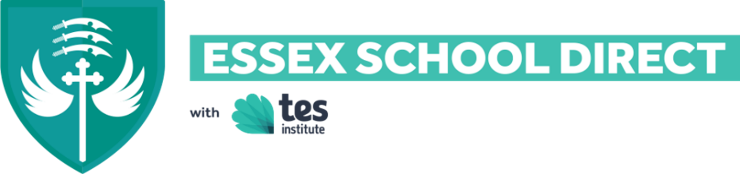 Train to Teach with the best - Essex School DirectCome and meet us and find out more.This year will hopefully be a year of new hope and new beginnings and many people are reviewing what they want the next few years. If you are looking for a new challenge during these uncertain times – you have a degree and would like to put it to use; consider teaching.  Essex School Direct is the largest and most successful teacher training provider in West Essex.  Currently we are training over 60 teachers, both primary and secondary, in 20+ Good & Outstanding schools and have already signed up a lot of new trainees for September 2021.We work with the vast majority of secondary schools in the Epping Forest area, Harlow and Chelmsford, plus a small number of schools in Havering. We also have primary teaching training hubs in Harlow and Chelmsford.  Our success and retention rate is sector leading, at ~95% year after year! The majority of our trainees find employment in local schools. (Our trainees often know about opportunities long before anyone else and schools like dealing with a training provider they know and trust.) There are lots of teachers, in all our local schools that have trained with us. It’s a great time to be joining the profession - starting pay is good and job security is excellent due to high demand and key worker status. We have a part-time route for those who would be unable to train full-time and we pride ourselves on being a flexible and caring team. Our trainees are a very diverse group, ranging in age from early 20s to mid-50s and beyond; some come straight from university, many are career changers, others are returning to work after starting families. The minimum requirement is a recognised degree and GCSEs (or equivalent) in Maths and English at Grade C/4 (+ Science Grade C/4 for primary trainees).Interested? Please look at the accompanying flyer, or look at our new website www.essexschooldirect.com . We will be hosting a Zoom Recruitment Evening on 28th January at 7.30pm, (see link below) where you can listen to us describe the programme and hear from current and recent trainees, plus some applicants that have already signed up to start training in September. In the meantime we can have an informal discussion one to one. So if you, a friend, or a relative is thinking of training next year, please encourage them to look at the website, tune in, and/or contact us for a chat. Topic: Essex School Direct Recruitment EveningTime: Jan 28, 2021 07:30 PM LondonJoin Zoom Meetinghttps://us02web.zoom.us/j/85015459019?pwd=K2svVFNYeFBmT0Z1VWluMHA0c3JJZz09Meeting ID: 850 1545 9019   Passcode: 62m8LCMeet us one to one: We are always keen to meet people on a one-to-one informal basis to discuss options and routes into teaching. So if you’d like to meet us to discuss your situation individually, please call or contact us on this email teach@essexschooldirect.comDavid ParkerAssistant Headteacher & Director of ITT020 8498 6718 teach@essexschooldirect.com